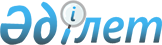 Об утверждении норматива субсидий на единицу закупаемой сельскохозяйственной продукции
					
			Утративший силу
			
			
		
					Постановление акимата Западно-Казахстанской области от 22 июня 2017 года № 182. Зарегистрировано Департаментом юстиции Западно-Казахстанской области 28 июня 2017 года № 4843. Утратило силу постановлением акимата Западно-Казахстанской области от 13 августа 2019 года № 205
      Сноска. Утратило силу постановлением акимата Западно-Казахстанской области от 13.08.2019 № 205 (вводится в действие по истечении десяти календарных дней после дня его первого официального опубликования).
      Руководствуясь Законом Республики Казахстан от 23 января 2001 года "О местном государственном управлении и самоуправлении в Республике Казахстан", в соответствии с приказом Министра сельского хозяйства Республики Казахстан от 26 ноября 2014 года № 3-2/615 "Об утверждении Правил субсидирования затрат перерабатывающих предприятий на закуп сельскохозяйственной продукции для производства продуктов ее глубокой переработки" (Зарегистрирован в Министерстве юстиции Республике Казахстан 14 января 2015 года № 10087) акимат Западно-Казахстанской области ПОСТАНОВЛЯЕТ:
      1. Утвердить прилагаемый норматив субсидий на единицу закупаемой сельскохозяйственной продукции.
      2. Признать утратившим силу постановление акимата Западно-Казахстанской области от 28 апреля 2015 года №107 "Об утверждении норматива субсидий на единицу закупаемой сельскохозяйственной продукции" (зарегистрированное в Реестре государственной регистрации нормативных правовых актов №3919, опубликованное 8 июня 2015 года в информационно-правовой системе "Әділет").
      3. Государственному учреждению "Управление сельского хозяйства Западно-Казахстанской области" (Нурмаганбетов С.Б.) обеспечить государственную регистрацию данного постановления в органах юстиции, его официальное опубликование в Эталонном контрольном банке нормативных правовых актов Республики Казахстан и в средствах массовой информации.
      4. Контроль за исполнением настоящего постановления возложить на первого заместителя акима области А.К.Утегулова.
      5. Настоящее постановление вводится в действие со дня первого официального опубликования. Норматив субсидий на единицу закупаемой сельскохозяйственной продукции
					© 2012. РГП на ПХВ «Институт законодательства и правовой информации Республики Казахстан» Министерства юстиции Республики Казахстан
				
      Исполняющий обязанности
акима области

А.Утегулов
Утвержден
постановлением
акимата области 
от 22 июня 2017 года № 182
№
Наименование сельскохозяйственной продукции
Наименование продукта глубокой переработки
Норматив субсидий в пересчете на сырье, тенге - литр
1
2
3
4
1
Молоко
Сливочное масло
21,0